An Encounter with St. Thérèse of Lisieux 
and her parents, Blessed Louis and Zélie MartinPray in the presence of their relics on Sunday, September 7, 2014 
from 10:00 a.m. to 4:00 p.m.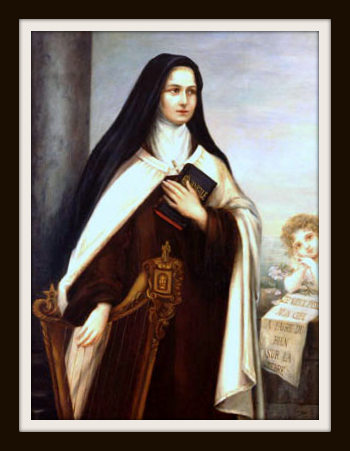 Portrait by St. Therese’s sister Celine (Sister Genevieve)
commissioned for the Philadelphia Carmel by Pauline Wilcox in 1907 
“The Martin Family and the Carmel of Lisieux, 
and St. Thérèse and the Carmel of Philadelphia,
the Birthplace of Devotion to Her in the United States” 
- a conference by Maureen O’Riordan at 1:00 p.m.
Benediction of the Blessed Sacrament at 3:30 p.m. 
Carmelite Monastery				Bookstore open			
1400 66th Avenue					10:00 a.m. to 3:30 p.m.			
(66th Ave. and Broad Street)			Spiritual books, children’s books, DVDs,
Philadelphia, Pa.					religious articles.  Cash and checks only. Free parking in monastery lot			
on 66th Avenue					Chapel is handicapped-accessible.
thereseoflisieux.org      discalcedcarmelitesphila.org	      louisandzeliemartin.org